        AP40-MM85xxM                 QSFP40 40Gb/s Active Optical CableFeatures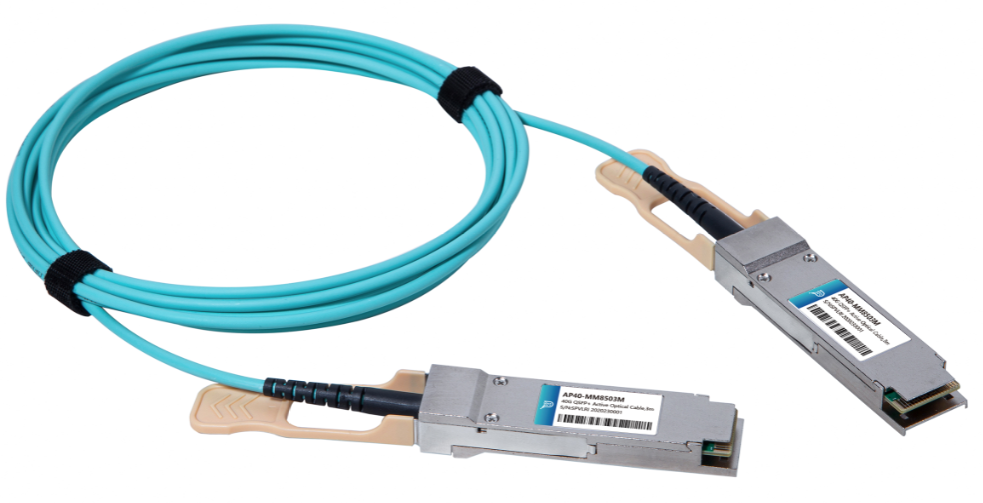 Support 40GBASE-SR4Multi rate of up to 40GbpsDistance up to 100m Compliant with SFF-8436Single power supply 3.3VOperating case temp 0°C to +70 °CRoHS compliantApplications40GBASE-SR4InfiniBand QDR. DDR, SDRDatacom and Telecom switch and router backplaneDescriptionPhotonics Valley’s AP40-MM85xxM is active optical cable assemblies with QSFP+ hot pluggable connectors. Enjoys low power consumption. It is suitable for short distance and offer a cost-effective way to connect within racks and across adjacent racks. Its length is up to 100m over OM3.Ordering informationAbsolute Maximum RatingsThe operation in excess of any absolute maximum ratings might cause permanent damage to this module.Recommended Operating ConditionsElectrical CharacteristicsNotes: All parameters are specified under the recommended operating conditions with    PRBS2^31-1@10.3125Gbps data pattern unless otherwise specified. PIN Description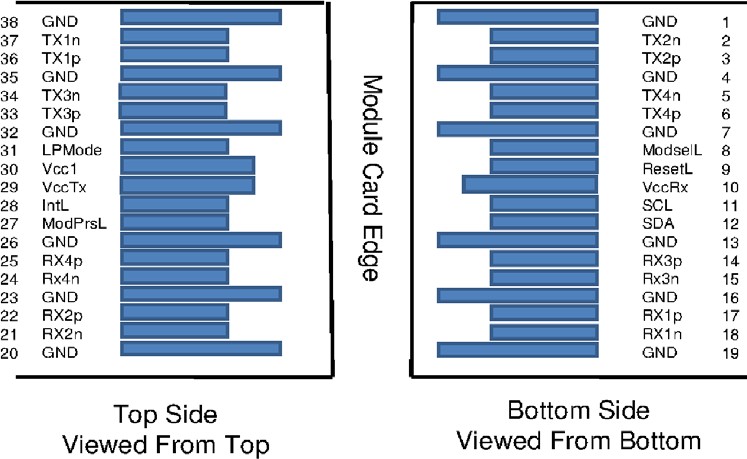 Pin Function DefinitionNotes: All Circuit ground is internally isolated from chassis ground.Mechanical Design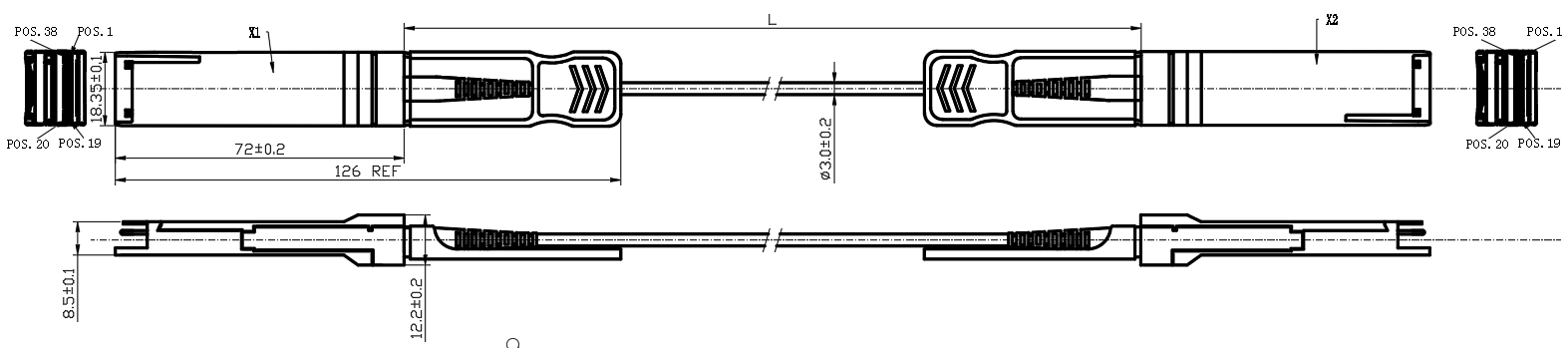 Cable Length & ToleranceRegulatory Compliance Appendix A. Document RevisionAP40-MM8501M40GBase QSFP+ Active Optical Cable 1 meterAP40-MM8502M40GBase QSFP+ Active Optical Cable 2 meterAP40-MM8503M40GBase QSFP+ Active Optical Cable 3 meterAP40-MM8505M40GBase QSFP+ Active Optical Cable 5 meterAP40-MM8510M40GBase QSFP+ Active Optical Cable 10 meterAP40-MM8520M40GBase QSFP+ Active Optical Cable 20 meterAP40-MM8530M40GBase QSFP+ Active Optical Cable 30 meterParameterSymbolMinTypicalMaxUnitSupply VoltageVcc-0.5-+3.6VStorage TemperatureTs-10-+70°COperating HumidityRH+5-+85%ParameterSymbolMinTypicalMaxUnitOperating Case TemperatureTC0-+70°CPower Supply VoltageVcc3.143.33.47VPower dissipationPd--1.5w1Bit rateBR1.2510.3125-GbpsParameterParameterSymbolMin.Typ.Max.UnitsNotesModSelLModule SelectVOL0-0.8VModSelLModule UnselectVOH2.5-VCCVLPModeLow Power ModeVIL0-0.8VLPModeNormal OperationVIH2.5-VCC+0.3VReset LResetVIL0-0.8VReset LNormal OperationVIH2.5-VCC+0.3VModPrsLNormal OperationVOL0-0.4VIntLInterruptVOL0-0.4VIntLNormal OperationVoH2.4-VCCVElectrical transmitter CharacteristicsElectrical transmitter CharacteristicsElectrical transmitter CharacteristicsElectrical transmitter CharacteristicsElectrical transmitter CharacteristicsElectrical transmitter CharacteristicsElectrical transmitter CharacteristicsElectrical transmitter CharacteristicsDifferential Date Input SwingDifferential Date Input SwingVout200-1600mVOutput Differential ImpedanceOutput Differential ImpedanceZD90100110ohm       Electrical Receiver Characteristics       Electrical Receiver Characteristics       Electrical Receiver Characteristics       Electrical Receiver Characteristics       Electrical Receiver Characteristics       Electrical Receiver Characteristics       Electrical Receiver Characteristics       Electrical Receiver CharacteristicsDifferential Data Output SwingDifferential Data Output SwingVin,P-P350-800mVPPBit Error RateBit Error RateBER5E-51Input Differential ImpedanceInput Differential ImpedanceZIN90100110ohmPinSymbolName/DescriptionNotes1GNDGround12Tx2nTransmitter Inverted Data Input3Tx2pTransmitter Non-Inverted Data Input4GNDGround15Tx4nTransmitter Inverted Data Input6Tx4pTransmitter Non-Inverted Data Input7GNDGround18ModSelLModule Select9ResetLModule Reset10Vcc Rx+3.3V Power Supply Receiver11SCL2-wire serial interface clock12SDA2-wire serial interface data13GNDGround114Rx3pReceiver Non-Inverted Data Output15Rx3nReceiver Inverted Data Output16GNDGround117Rx1pReceiver Non-Inverted Data Output18Rx1nReceiver Inverted Data Output19GNDGround120GNDGround121Rx2nReceiver Inverted Data Output22Rx2pReceiver Non-Inverted Data Output23GNDGround124Rx4nReceiver Inverted Data Output25Rx4pReceiver Non-Inverted Data Output26GNDGround127ModPrsLModule Present28IntLInterrupt29Vcc Tx+3.3V Power supply transmitter30Vcc1+3.3V Power supply31LPModeLow Power Mode32GNDGround133Tx3pTransmitter Non-Inverted Data Input34Tx3nTransmitter Inverted Data Input35GNDGround136Tx1pTransmitter Non-Inverted Data Input37Tx1nTransmitter Inverted Data Input38GNDGround1Cable Length/ mTolerance /cm＜1.0+10/-01.0≤L≤4.5+15/-04.5＜L≤14.5+30/-0＞14.5+2 L/-0Feature Reference Performance Electrostatic discharge（ESD） IEC/EN 61000-4-2 Compatible with standards Electromagnetic Interference (EMI) FCC Part 15 Class B EN 55022 Class B (CISPR 22A) Compatible with standards Laser Eye Safety FDA 21CFR 1040.10, 1040.11 IEC/EN 60825-1, 2 Class 1 laser product Component Recognition IEC/EN 60950, UL Compatible with standards ROHS 2002/95/EC Compatible with standards EMC EN61000-3 Compatible with standards Version No. Date Description 1.0 2018-3-1 Preliminary datasheet 